Flojet Air Pumping StationCase Prepared: March 24, 2020Case Description:Model: APS1-2F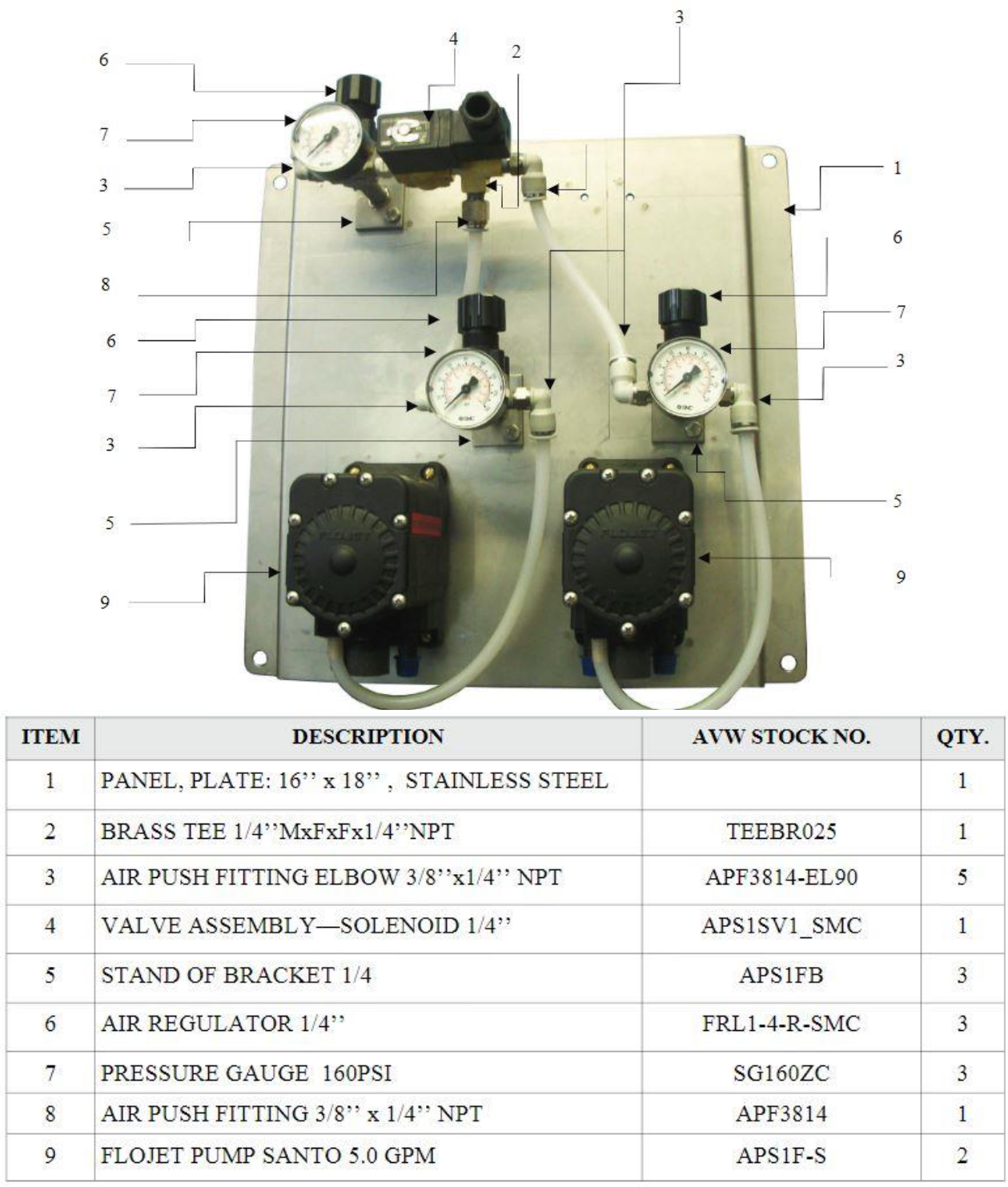 